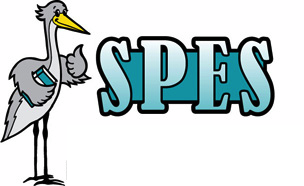 The District recommends laptops (Windows, Mac, or Chromebook) with a camera and a recent version of the Chrome browser on the device.  We also recommend 4-8G of RAM.  Less memory will work but may be slow.Other devices, including tablets and iPads with the Chrome browser installed, will work for most applications, however, they may not work for all applications.  Students may also use the browsers on many common video game platforms to access online courses, but those devices may not support some of the activities and applications linked within the course materials.Specific iPad versions that are confirmed compatible include, iPad Air and newer, iPad Mini 2 and newer.  Older versions or iPads may not work for all applications.